Профсоюзный комитет Управления Росреестра организовал для сотрудников ведомства «семейный день» -  воскресную прогулку на теплоходе по реке Туре.	           Целью мероприятия стало предоставление возможности коллективу Управления не только провести совместный выходной вместе с детьми и коллегами, но и познакомиться с достопримечательностями областной столицы, расположенными вдоль реки Туры – Набережной, Мостом влюблённых, объектами культурного наследия – архитектурными ансамблями церквей, активно развивающимися новыми микрорайонами и т.д.	        В рамках экскурсии сотрудники Управления и их дети смогли увидеть набережную с теплохода, проплыть под двумя мостами, соединяющими левый и правый берега Туры, и, конечно, еще раз убедиться как красив родной город. Вместе с тем, прослушали интересные факты из истории становления Тюмени.	           «В первую очередь мероприятие организовано для детей. Наш город ежегодно преображается, расширяется, появляются новые парки, скверы, здания и все это имеет отношение к деятельности их родителей, так как эти сооружения и объекты внесены (или будут внесены) в Единый государственный реестр недвижимости и их легко можно найти на публичной кадастровой карте», - рассказала один из организаторов экскурсии Елена Вишнякова. – Сопоставление реальных объектов с их отображением в картографических и иных изданиях (картах, атласах), дает детям представление о том, чем в том числе занимаются их родители».	          Отметим, что Первичной профсоюзной организацией и Молодёжным советом продолжение «семейного дня» – 17.09.2021 проведение экскурсии для детей сотрудников в здании Управления Росреестра по Тюменской области. Представители ведомства расскажут о деятельности Управления, тех задачах и функциях, которые способствуют повышению качества оказания государственных услуг в Тюменской области.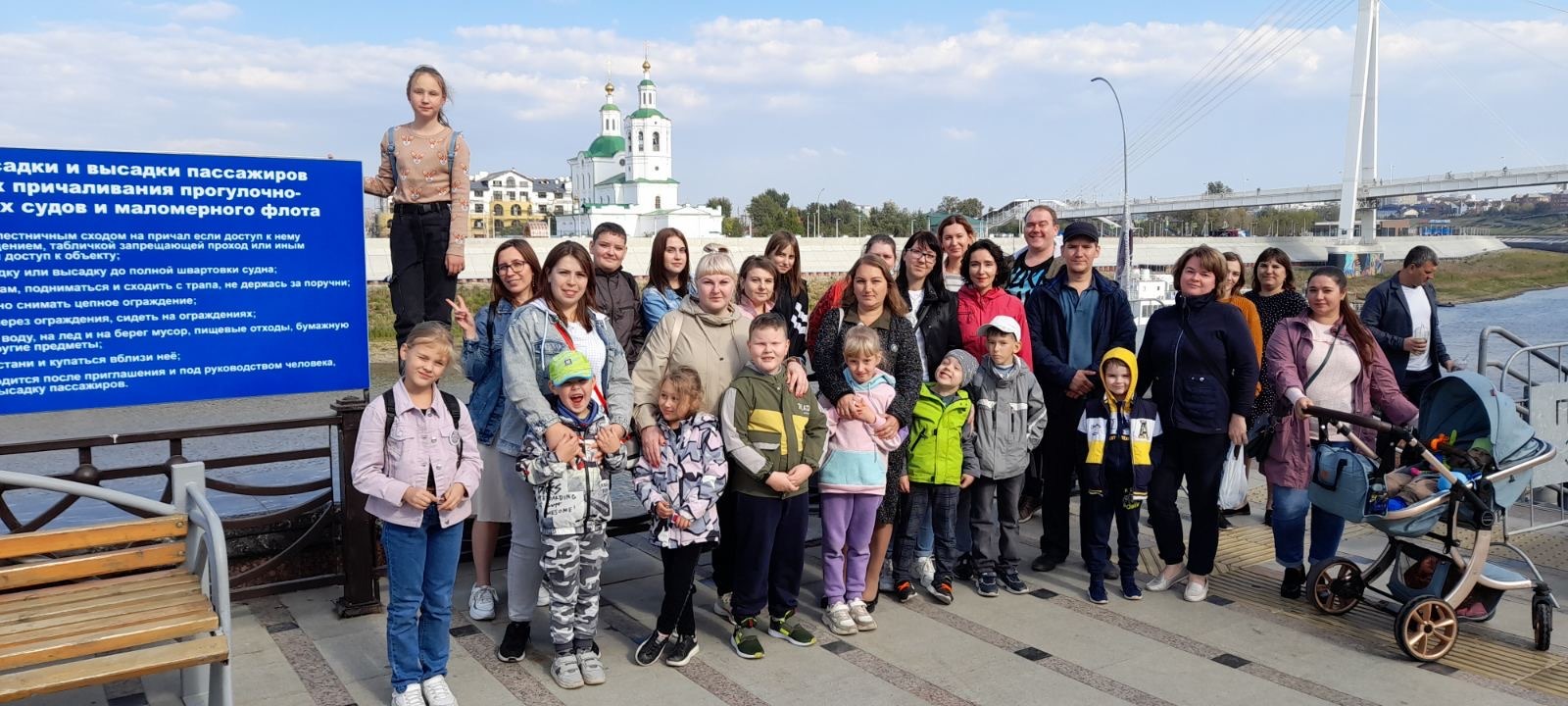 